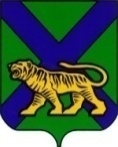 ТЕРРИТОРИАЛЬНАЯ ИЗБИРАТЕЛЬНАЯ КОМИССИЯпартизаНСКОГО РАЙОНАР Е Ш Е Н И Е      25.06.2015	         с. Владимиро-Александровское	      № 410/107           В целях организации деятельности территориальной избирательной комиссии Партизанского района в период подготовки и проведения избирательных кампаний  по выборам в органы местного самоуправления на территории Партизанского муниципального района, назначенных на 13 сентября 2015 года, в соответствии со статьей 26 Избирательного кодекса Приморского края, территориальная избирательная комиссия  Партизанского районаРЕШИЛА:1. Установить для территориальной избирательной комиссии  Партизанского района режим работы с 10.00 часов до 18.00 часов в рабочие дни, обеденный перерыв с 13.00 часов до 14.00 часов. В выходные  дни с 10.00 часов до 14.00 часов.3. Режим работы территориальной избирательной комиссии  Партизанского района 12, 13 сентября 2015 года определён действующим законодательством о выборах.4. Довести информацию о режиме работы территориальной избирательной комиссии Партизанского района до сведения участников избирательного процесса.Председатель комиссии				            Ж.А. ЗапорощенкоСекретарь комиссии 				                      Т.И. МамоноваОб установлении режима рабочего времени для территориальной избирательной комиссии Партизанского района в период подготовки и проведения избирательных кампаний  в органы местного самоуправления на территории Партизанского муниципального района, назначенных на 13 сентября 2015 года